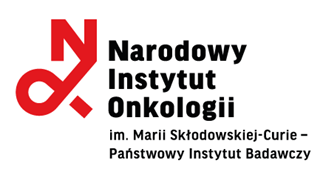 FORMULARZ OFERTOWYDotyczy: postępowania o udzielenie zamówienia publicznego prowadzonego w trybie przetargu nieograniczonego na zakup i dostawę akceleratora wraz wykonaniem projektu budowlano-technologicznego i robót budowlanych związanych z demontażem starego i instalacją nowego akceleratora oraz adaptacją pomieszczeń. Zamówienie współfinansowane ze środków w ramach programu wieloletniego „Narodowa Strategia Onkologiczna” zadanie pn.: „Doposażenie zakładów radioterapii – wymiana akceleratorów".Ofertę SKŁADA:OFERTA WYKONAWCYUbiegając się o udzielenie zamówienia publicznego na zakup i dostawę akceleratora wraz wykonaniem projektu budowlano-technologicznego i robót budowlanych związanych z demontażem starego i instalacją nowego akceleratora oraz adaptacją pomieszczeń, składam (-y) niniejszą ofertę.Oferuję(-jemy) wykonanie zamówienia zgodnie z opisem przedmiotu zamówienia oraz zgodnie 
z zasadami i warunkami określonymi w SWZ  przy uwzględnieniu wszystkich składników związanych z realizacją przedmiotu zamówienia wpływających na wysokość ceny, łącznie za cenę:Wartość netto wynosi:............................................................................................................ PLN
(słownie złotych: ...........................................................................................................................)wartość podatku VAT: ………………………………….. PLN.Wartość brutto wynosi:............................................................................................................. PLN
(słownie złotych: .........................................................................................................................)w tym:cena zakupu aparatury (akcelerator wraz z wyposażeniem):.......................................................PLN (netto),.......................................................PLN (brutto),koszt dostawy wraz z ubezpieczeniem oraz  instalacji i uruchomienia aparatury:.......................................................PLN (netto),.......................................................PLN (brutto),koszt demontażu i utylizacji starego akceleratora:.......................................................PLN (netto),......................................................PLN (brutto),koszt wykonania projektu budowlano-technologicznego i robót budowlanych:.......................................................PLN (netto),......................................................PLN (brutto),koszt szkolenia:.......................................................PLN (netto),......................................................PLN (brutto),II. OŚWIADCZENIA W ZAKRESIE PODSTAW WYKLUCZENIAOświadczam,że nie podlegam wykluczeniu z postępowania na podstawie art. 7 ust. 1 ustawy z dnia 13 kwietnia 2022 r. o szczególnych rozwiązaniach w zakresie przeciwdziałania wspieraniu agresji na Ukrainę 
oraz służących ochronie bezpieczeństwa narodowego;Oświadczam,że nie jestem objęty zakazem udzielania lub dalszego wykonywania wszelkich zamówień publicznych na podstawie art. 5k Rozporządzenia Rady (UE) 2022/576 z dnia 8 kwietnia 2022 r. w sprawie zmiany rozporządzenia (UE) nr 833/2014 dotyczącego środków ograniczających w związku z działaniami Rosji destabilizującymi sytuację na Ukrainie.OŚWIADCZENIAOświadczam(-y), że zapoznaliśmy się ze Specyfikacją Warunków Zamówienia i akceptujemy wszystkie warunki w niej zawarte. Oświadczamy, że oferowany przedmiot zamówienia spełnia wszystkie wymagania zawarte w SWZ, oraz będzie gotowy do eksploatacji bez żadnych dodatkowych kosztów ze strony Zamawiającego. Oferowana przez nas aparatura jest zgodna z przedmiotem zamówienia szczegółowo opisanym w SWZ.Oświadczam(-y), że uzyskaliśmy wszelkie informacje niezbędne do prawidłowego przygotowania i złożenia niniejszej oferty.Oświadczam(-my), że zapoznałem(-liśmy) się z warunkami zawartymi w SWZ oraz w projektowanych postanowieniach umowy, które zostaną wprowadzone do treści zawieranej umowy i akceptuję (-emy) je w całości. W razie wybrania mojej (naszej) oferty zobowiązuję(-jemy) się do podpisania umowy na warunkach zawartych we wzorze umowy stanowiącym Załączniki nr 9 do SWZ  oraz w miejscu i terminie określonym przez Zamawiającego.Zamówienie wykonam(-y) w następujących terminach:Demontaż i utylizacja nie później niż  w terminie 30 dni od daty zawarcia umowy.Wykonanie Projektu budowlano-technologicznego oraz wykonanie robót budowlanych i instalacyjnych w terminie 60 dni od daty zawarcia umowy.Dostawa aparatury nie później niż do dnia 24.11.2023 r.Instalacja i uruchomienie /wykonania testów odbiorczych /instalacyjnych i oddania do eksploatacji klinicznej aparatury nie później niż do 10.06.2024 r.Szkolenie nie później niż do 24.06.2024 r. zgodnie z harmonogramem opracowanym przez Zamawiającego przed podpisaniem protokołu odbioru końcowego.Oferuję(-jemy) następujące terminy gwarancji:Akcelerator z wyposażeniem: …… (minimum 24 miesiące) od dnia instalacji i uruchomienia i oddania do eksploatacji klinicznej aparatu potwierdzonych protokołem instalacji, uruchomienia i końcowego odbioru aparatury;roboty budowlane: …………………  (minimum 36 miesięcy) od daty odbioru robót budowlanych.Oświadczam(-y), że jesteśmy związani ofertą przez okres 90 dni od dnia upływu terminu składania ofert. Na potwierdzenie tego wnieśliśmy wadium w wysokości ………………………….. PLN (słownie: ………................... PLN) w postaci ………………………….….......................................................Jestem(-śmy) świadomy(-i), że gdyby z naszej winy nie doszło do zawarcia umowy, wniesione przez nas wadium ulega przepadkowi. Wadium należy zwrócić na nr konta …………………….……………………………......................................... w Banku ..............................................W przypadku wniesienia wadium w formie innej niż pieniądz oświadczenie o zwolnieniu wadium należy przesłać na poniższy adres poczty elektronicznej gwaranta/poręczyciela …………………….………Zgodnie z treścią art. 225 ust. 2 ustawy PZP informuję, że wybór naszej  oferty:nie będzie prowadzić do powstania obowiązku podatkowego po stronie Zamawiającego, zgodnie z przepisami o podatku od towarów i usług* będzie prowadzić do powstania obowiązku podatkowego po stronie Zamawiającego, zgodnie z przepisami o podatku od towarów i usług, w następującym zakresie*: Informuję(-jemy), że zamierzamy* / nie zamierzamy* powierzyć części zamówienia podwykonawcom, jeżeli TAK, należy wypełnić poniższą tabelę.Wykaz części zamówienia, które wykonanie  Wykonawca zamierza powierzyć podwykonawcom:11. Oświadczam(-y), że  oferta nie zawiera/zawiera (właściwe podkreślić) informacji(-e) stanowiących(-e) tajemnicę przedsiębiorstwa w rozumieniu przepisów o zwalczaniu nieuczciwej konkurencji. Informacje zawarte na stronach ………… stanowią tajemnicę przedsiębiorstwa w rozumieniu art. 11 ust. 2 Ustawy O Zwalczaniu Nieuczciwej Konkurencji i nie mogą być udostępniane przez Zamawiającego. *12. Oświadczam(-y), że wypełniłem obowiązki informacyjne przewidziane w art. 13 lub art. 14 RODO wobec osób fizycznych, od których dane osobowe bezpośrednio lub pośrednio pozyskałem w celu ubiegania się o udzielenie zamówienia publicznego w niniejszym postępowaniu.**Świadom(-i) odpowiedzialności karnej oświadczam (-y), że załączone do oferty dokumenty opisują stan prawny i faktyczny aktualny na dzień złożenia niniejszej oferty (art. 297 k.k.). Załącznikami do niniejszego formularza stanowiącymi integralną część oferty są:....................................................................................................................................................................................* niepotrzebne skreślićInformacja dla Wykonawcy:Zamawiający zaleca przed podpisaniem, zapisanie dokumentu w formacie.pdfFormularz oferty musi być opatrzony przez osobę lub osoby uprawnione do reprezentowania firmy kwalifikowanym podpisem elektronicznym i przekazany Zamawiającemu wraz z dokumentem (-ami) potwierdzającymi prawo do reprezentacji Wykonawcy przez osobę podpisującą ofertę.Oryginał dokumentu potwierdzającego wniesienie wadium w formie gwarancji bankowej/ubezpieczeniowej musi być podpisany kwalifikowanym podpisem elektronicznym przez osobę upoważnioną przez Gwaranta.Nazwa Wykonawcy       …………………………………………………………………………………                …           …………………………………………………………………………….…..wpisany do:Rejestru przedsiębiorców Krajowego Rejestru Sądowego prowadzonego przez Sąd Rejonowy ……………………...………….. pod nr KRS .....................miejsce pobrania/uzyskania ww. dokumentu bezpośrednio za pomocą bezpłatnej krajowej bazy danych lub wykorzystania dokumentu złożonego do innego postępowania prowadzonego przez Zamawiającego:.......................................................................................................lub do Centralnej Ewidencji i Informacji o Działalności Gospodarczej .................................................................miejsce pobrania/uzyskania ww. dokumentu bezpośrednio za pomocą bezpłatnej krajowej bazy danych lub wykorzystania dokumentu złożonego do innego postępowania prowadzonego przez Zamawiającego:…………........................................................................NIPREGONAdres:Telefon:Adres e-mail:Osoba do kontaktów: e-mail, telefon  Wykonawca jest:mikroprzedsiębiorstwem,małym przedsiębiorstwem,średnim przedsiębiorstwem,jednoosobową działalnością gospodarczą,osobą fizyczną nieprowadzącą działalności gospodarczej,innym rodzajem** niepotrzebne skreślićLp.Nazwa (rodzaj) towaru lub usługa których dostawa lub świadczenie będzie prowadzić do powstania obowiązku podatkowego po stronie ZamawiającegoWartość bez kwoty podatku1.Lp.Powierzona część zamówieniaWartość lub procentowa część powierzonej części zamówieniaNazwa podwykonawcy1.2.3.Lp.Nazwa dokumentu utajnionegoUzasadnienie faktyczne i prawneDokument potwierdzający przyczynę i ważność utajnienia /dokument załączyć do oświadczenia/1.2.